Планета кругла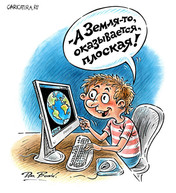 Репортер якось раз запитав у фермера , чи може той поділитися секретом своєї кукурудзи , яка рік за роком вигравала всі конкурси з якості. Фермер відповів , що весь секрет полягає в тому , що він роздає кращі качани для засіву всім своїм сусідам .- Навіщо ж роздавати найкращі зерна сусідам , якщо вони постійно , поряд з вами , беруть участь у всіх конкурсах і є конкурентами ?- Бачите, – посміхнувся фермер. – Вітер переносить пилок з моїх полів на поля сусідів , і навпаки. Якщо у сусідів будуть сорти гірше , ніж у мене , то незабаром і мої посіви стануть погіршуватися. А як вже кожен з нас буде доглядати за своїми посівами – це інше питання.Схоже відбувається і в житті людей. Той , хто хоче бути успішним , повинен піклуватися про ближніх і допомагати їм досягати успіху. Тому що чим краще живеться людям навколо , тим краще тобі самому. Ми всі взаємопов’язані в цьому світі.